Czwartek 1.04.2021r.Witam was w tym szczególnym dniu🙃. Czy wiecie o jaki dzień chodzi? Spróbujcie odgadnąć zagadkę:Robimy to zwykle wtedy,Gdy dobry humor mamy,Gdy ktoś powie coś śmiesznego,Kiedy zdarzy się coś miłego.A każdy wam powie,Że on to – zdrowie. (Śmiech)Dziś Prima Aprilis czyli święto żartów i uśmiechu.Zacznijmy od zabawy prawdziwe i nieprawdziwe wiadomości. Proszę, aby rodzic przeczytał kilka informacji. Jeżeli dziecko uważa, że dana informacja nie jest prawdziwa, niech zawoła „prima aprilis”:W warszawskim ZOO przyszedł na świat słoń, który zamiast trąby miał skrzypce. (prima aprilis)Przedszkole nr 19 w Radomiu zostało zamknięte wczoraj z powodu bardzo silnego mrozu dochodzącego do –10°C. (prima aprilis)W kwietniu w ogrodach sadzi się wiele roślin. (to możliwe)W warszawskim ZOO przyszedł na świat słonik, który ważył 100 kilogramów. (to możliwe)Brązowe krowy zamiast mleka dają kakao. (prima aprilis)Od jutra słońce zacznie świecić na niebiesko. (prima aprilis)Od dzisiaj kierowcą autobusu będzie mogło zostać dziecko, które ukończyło 6 lat. (prima aprilis)Teraz spróbujcie razem z rodzicami wykonać wiosenny bukiet, link poniżej https://www.youtube.com/watch?v=ZsAMDJv7P0ENa koniec zapraszam na wielkanocne ćwiczenia. Karty należy wydrukować i wyciąć, następnie losujemy i wykonujemy dane ćwiczenie.  Pozdrawiam Marta Stawczyk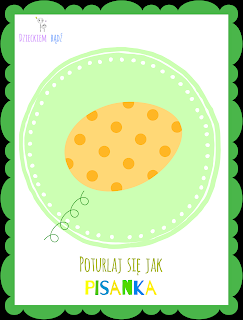 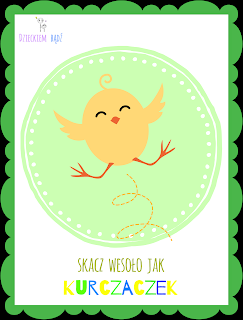 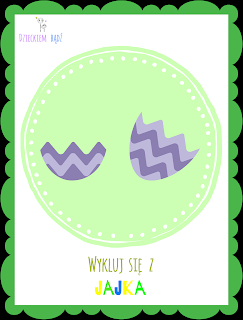 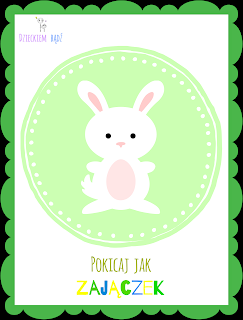 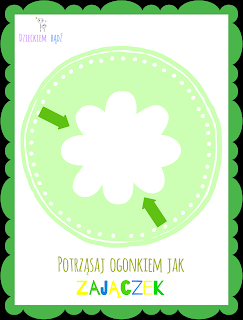 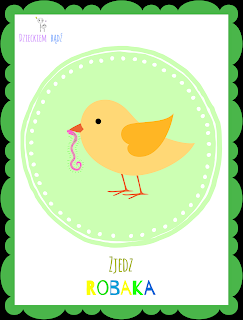 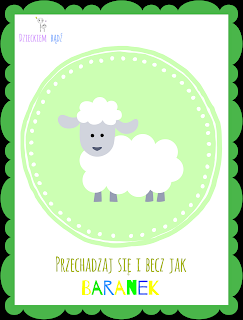 